Павлодар облысының білім басқармасыЖаяу Мұса атындағы Ақсу жоғары көпсалалы колледжіСапиолла Мадина КанаткызыӘдістемелік құрал"Дауысты қою және вокалдық деректерді дамыту"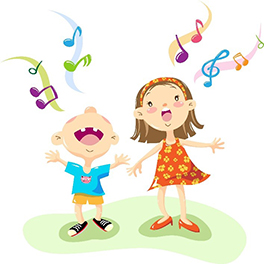 Ақсу – 2021МазмұныКіріспе1. Дауыс және дикция       1.1. Дамытуға арналған жаттығулар.Дұрыс сөйлеу тынысы2. Дауыспен жұмыс кезеңдері        2.1 Тыныс алу        2.2 Дыбыс күшін қалыптастыру        2.3 ән айту3. Дауыс түрлері. 4.  Дикциямен жұмыс         4.1 тіл бұлшықеттерін дамытуға арналған жаттығулар        4.2 дамытуға арналған жаттығулар        төменгі жақтың қозғалғыштығы        4.3 дамытуға арналған жаттығула  еріннің қозғалғыштығы        4.4. Фразалық сөйлеудегі дыбыстар мен сөздерді анық және анық айту жаттығуларыКіріспеБағыт – көркемдік. Оқу құралы вокал сабақтарына бастапқы дайындықты қамтамасыз етеді. Бұл кәсібилік жолындағы бастапқы кезең.Жаңашылдық, өзектілік, педагогикалық мақсаттылықКөптеген ғасырлар бойы вокал өнері дамып, жетілдірілді.Менің оқыту әдісім вокалды оқыту процесінде жаңа өзгерістер әкеледі. Көптеген мұғалімдер ұстанатын вокалды оқытудың белгілі бір базасынан басқа, мен көптеген танымал заманауи мұғалімдердің әдістемесі бойынша сабақтар өткіземін, олардың тәжірибелеріне көбірек қызығушылық танытамын. Бұл оқу процесін толыққанды және қызықты етеді және балаларға терең эстетикалық әсер етеді.                Дауыс тек құрал ретінде қызмет ететінін ұмытпаңыз, ән айтуды үйрену өнері бір дыбыстық ғылымға қарағанда әлдеқайда күрделі. Ол бізге суреттер салады, эмоционалды жағдайларды көрсетеді. Ән айтуға тек дыбыс қана емес, мағыналы сөз де қатысады. Вокал көркем ән айтудың технологиялық процесі ретінде қарастырылады. Кез-келген маман біліммен және белгілі бір техникамен қаруланғандықтан, әнші вокалдық техниканы игеруі керек, яғни өз дауысын еркін басқаруы керек.        Эстрадалық вокал, дауыстық қойылым, академиялық және халықтық қойылымдардан айырмашылығы, айқын дикцияны қажет етеді, өйткені сөздер жақсы әннің маңызды компоненттерінің бірі болып табылады. Дәл сол себепті, эстрадалық әндерде тыныс алудың тез өзгеруін қажет ететін орындау қиын тіркестер жиі кездеседі, ал академиялық және халықтық әндерде мәтін көбінесе музыкаға көбірек бейімделеді.         Вокал сабақтары арқылы сезімдер мен көңіл-күйлердің тұтас гаммасын жеткізуге болады. Ән айту шындық құбылыстарын мәнерлі және айқын көрсете алады. Оқушыларға көркем образдармен әсер ете отырып, ол олардың қоршаған ортаны терең және эмоционалды түрде қабылдау қабілетін байытады, өмірлік тәжірибесін кеңейтеді, сонымен қатар балалардың адамгершілік тәрбиесіне оң әсер етеді.        Ән айта білу-бұл оң нәтижеге әкелетін әрекеттерді бірнеше рет қайталау нәтижесінде пайда болатын дағды. Егер ән айту үшін тек білім жеткілікті болса. Өкінішке орай (немесе бақытымызға орай) вокалдық дағдыларды игеру үнемі, әдістемелік дайындықты қажет етеді.        Әдетте, вокал сабақтары негізінен оқушылардың көркемдік және жалпы мәдениетін қалыптастыруға, оқытудың бірінші жылынан бастап репертуарды кеңейтуге бағытталған. Бірақ ең бастысы, бұл жаттығу оқушыға дауыс қою сабақтарында өз әлеуетін түсінуге және дамытуға көмектеседі.Бағдарламаның мақсаты мен міндеттері – балаларды вокалдық шеберліктің негіздеріне үйрету.Оқыту:         1. Музыка және көркем образ арқылы дауыстық жүйенің жұмысын ұйымдастырыңыз.                2. Вокалдық тыныс алуды қою, фонациялық жолдардың қысылуын босату        3.    Дыбыстың жоғары және динамикалық диапазонын дамытуДамыта оқыту:        1.    Музыкалық есту және эмоционалды жауаптылықты дамыту.        2. Техникалық жұмыстың алғашқы қадамдарында көркем қиялды дамыту.Тәрбиелік:        1. Белгілі бір репертуарды таңдау арқылы дүниетаным мен жалпыадамзаттық қасиеттерді қалыптастыру.        2.   Музыкалық және көркемдік талғамға тәрбиелеу.        3.  Шығармашылық қызметке қажеттілікті, өзін-өзі көрсету қабілетін дамыту.1. Дауыс және дикцияДауысты қою, дауысты дамытуға және дауыс тембрін қалыптастыруға арналған жаттығулар.        Адамдардың бір-бірімен қарым-қатынас жасаудағы әсерлері дене тіліне, 38 пайызы дауыс пен дикция тембріне және олар айтқан сөздердің тек 7 пайызына негізделетіні белгілі, сондықтан адам үшін жақсы дауыс мәселесі өте өзекті, өйткені ол өзінің өмірлік жетістігінің 40 пайызын анықтайды.        Көптеген адамдар өздерінің сәттіліктерін дәл сіздің дауысыңызға және сіздің дауысыңыздың тембріне, сондай-ақ сіздің сыртқы келбетіңізге, мінез-құлқыңызға және біліміңізге байланысты. Бұл сіздің ойыңызды басқа адамдарға жеткізетін құрал және сіз бен басқа адамдар арасындағы өзара түсіністік сіздің дауыстық және сөйлеу деректеріңізге байланысты. Жақсы тембрмен дауыс адамдарды сіздің жағыңызға тарта алады және оларды сіздің дұрыс екендігіңізге сендіре алады, сіз адамдарды араластыра аласыз немесе оларды эвтанизациялай аласыз, сүйкімді немесе итермелей аласыз. Сіздің дауысыңыз-бұл күшті құрал, сонымен бірге сіздің бөлігіңіз, сондықтан сіз өзіңіздің дауысыңызды жақсы көріп, оны тыңдауға, ләззат алуға және дауысты дамытуға және дауыс тембрін жақсартуға жеткілікті уақыт бөлуіңіз керек. Жағымсыз дауыс сіздің бейнеңіздің Ахиллес өкшесіне айналуы мүмкін, ал кейбір жағдайларда ол сіздің барлық артықшылықтарыңызды бұзуы мүмкін, ал жақсы тембрі бар сенімді дауыс әсер етудің құнды құралы болып табылады. Басқаша айтқанда, Сіздің дауысыңыз тағдырыңызға және мансабыңызға ықпал етуі керек, оларды бүлдірмеуі керек және бұл тек саясаткерлерге немесе басқа да қоғамдық адамдарға ғана емес, сонымен қатар қарапайым кәсіп адамдарына да қатысты, өйткені әрқайсымыз өз еркімізді жүзеге асыру үшін адамдармен сөйлесуіміз керек.өз мүдделерін қорғау үшін және мұндай қарым-қатынастың мақсаты-адамдардан сізге қажет реакцияны алу. 	Сіздің дауыстық құралыңыз тек Сізге тиесілі және оны тек сіз пайдалана аласыз. Дауысты қалыптастыруға қандай негізгі элементтер қатысатынын түсінген кезде, сіз оны жетілдірудің өзіндік әдістерін жасай аласыз.Дауыс сіздің денеңіздің тереңдігінде ғана емес, вокалдық сымдардың аймағында да жасалады. Терең диафрагматикалық тыныс алу дауыстық процесті қолдайды, ішек ауаны вибраторлар, резонанстық тіндер мен қуыстар арқылы итереді, ал артикуляциялар дыбыстар мен сөздерді айтуға мүмкіндік береді, және бұл процестердің барлығы подсознание деңгейінде басқарылады, бұл сіздің барлық адамдық болмысыңызды және қазіргі кездегі күйіңізді көрсетеді. Мысалы, егер сіз:- дауыс көлемін арттырсаңыз, онда сіз алаңдайсыз.- дауыс тонын көтеріңіз, содан кейін толқудың арқасында сіз өзіңізді бақылауды жоғалта бастайсыз.- сөйлеу қарқынын тездетіңіз, сонда сіз өзіңізге сенімді емессіз.        Әр түрлі мүшелерге әсер ететін дауысты дыбыстарға негізделген дыбыстар бар. Мысалы:и-и-и-Бас тербелістерін тудырады;о-о-о-кеуденің ортаңғы бөлігінде;э-э-э-бездерде және мида,су-су – өкпенің төменгі бөлігінде;диафрагмадағы о-о-о-в;а-а-а-басында;у-у – у-жұтқыншақта, Көмейде;м-м-м-өкпеде.1.1. Дұрыс сөйлеу тыныс алуын дамытуға арналған жаттығулар                                (дауысты тамақтандыру жаттығулары)1. Таңдаңыз ыңғайлы жұмысшының дене тұрысы (жатып, отырып, тұрып), оған бір қолын іш, басқа – бүйірінен төменгі бөлігі кеуде. Мұрын арқылы терең тыныс алыңыз (асқазан алға қарай созылып, кеуде қуысының төменгі бөлігі кеңейеді, оны екі қолмен де басқарады). Ингаляциядан кейін бірден бос, тегіс дем шығарыңыз (іш және кеуде қуысының төменгі бөлігі бұрынғы позицияны алады).2. Мұрын арқылы қысқа, тыныш тыныс алыңыз, өкпеңіздегі ауаны 2-3 секунд ұстаңыз, содан кейін ауыз арқылы ұзақ, тегіс дем шығарыңыз.3. Аузыңызды ашып, тегіс, созылған дем шығару кезінде қысқа дем алыңыз, дауысты дыбыстардың бірін айтыңыз (а, о, у, и, Э, ы).         Бір дем шығару кезінде бірнеше дыбысты біркелкі айтыңыз:аaaaaаaaaaoooooooаaaaaуууууу2. Дауыспен жұмыс істеу кезеңдері                Ұтқырлық пен шапшаңдықпен жұмыс істеу үшін дауыстар басында өте қарапайым жаттығулар жасалады және алдымен ішектерді шаршатпау үшін өте тыныш қарқынмен және шектеулі мөлшерде айтылады.        Бұл жұмыстағы негізгі қағида: интонацияның дәлдігі, кіреберістердің болмауы, сырғанау, бәрі анық, дәл, ырғақты. Біріншіден, октава диапазонындағы таразылар; егер айқындық зардап шегетін болса, онда иә-иә-иә... немесе ла-ла, та-та буындары қосылады.        Mezzo forte әнін айту, деміңізді ауырлатпаңыз, қарқынның өсуіне асықпаңыз. Шапшаңдық көмейді серпімді, икемді, серпімді етеді, Күрделі техникалық тапсырмалар үшін мойынсұнғыш етеді. Сіз еркін сөйлеу бойынша жұмысты тек ішек босатылған жағдайда бастай аласыз.        Әншінің жеткіліксіз таза интонациясы үйлестіру, вокалды тәртіпсіздік немесе есту қабілеті нашар дамыған жағдайда болуы мүмкін. Екеуі де үздіксіз сыртқы бақылау және жұмыста саналы өзін-өзі бақылау арқылы дамиды. Таза интонацияға жұмыс пен шыдамдылықпен қол жеткізу керек.        Әрбір қиын, вокалдық тұрғыдан сәтсіз интервал немесе шығарманың бір бөлігін музыкадан "алып тастау" және legato, martellato ыңғайлы дауысты дыбыстарына ән айту керек, мүмкін төмен, жоғары (½тонға, 1 тонға).Бұл" бөлікті " вокалды жаттығу ретінде айту.2.1 тыныс алуТыныс алу-бұл қысқа мерзімді процесс. Кейінірек қайта оқымау үшін тәжірибелі маманға дереу бару маңызды. Орташа алғанда, бір – екі тұрақты сабақ бір айда тыныс алуды дамытады.        Дауысты қою диапазонды дамытуды, дауыс тембрін байытуды және әртүрлі вокалдық техниканы игеруді қамтиды. Сондықтан дауысты қою процесі бірнеше айдан (егер сіз вокалды оқытудың бір кезеңіне тоқталсаңыз) бірнеше жылға дейін созылады (егер сіз дауыстық және вокалдық техниканы толық меңгергіңіз келсе)        Жеңіл күлімсіреу бұлшықет кернеуін жеңілдетуге мүмкіндік береді және еркін сөйлеудің табиғи бастауы болып табылады. Егер сіздің алақаныңыз диафрагма аймағына, яғни кеуде мен іштің арасына қойылса, дұрыс сөйлеу тынысын бақылауға көмектеседі. Ингаляция кезінде іштің қабырғасы көтеріліп, кеуде қуысының төменгі бөлігі кеңейеді. Дем шығару кезінде іш және кеуде бұлшықеттері жиырылады.Сөйлеу дыбыстары дем шығару кезінде пайда болады. Шығарылған ауа ағымы өкпеден көмейге трахея (тыныс алу) арқылы және сол жерден-ауыз қуысына өтеді, ал көмейдің бойында орналасқан және бір-бірімен дауыс саңылауымен бөлінген дауыстық сымдар арқылы өтеді. Ми импульстарының әсерінен дауыстық бұлшықеттер байламдарды қозғалысқа келтіреді, олар арқылы өтетін ауа ағыны тербеліп, дыбыстық тербелістер жасайды. Мидың импульстарының әсерінен артикуляциялық бұлшықеттер қысылып, дыбыстық тербелістер сөйлеу дыбыстарына айналады.        Сөйлеу дыбыстары дем шығару кезінде пайда болғандықтан, оның ұйымдастырылуы сөйлеу тынысы мен дауысының қалыптасуы, олардың дамуы мен жетілуі үшін өте маңызды.Сөйлеу, диафрагматикалық – қабырға тынысы, онда тыныс алу қысқа, ал дем шығару вокалды шеберліктің ұзақ негізі болып табылады.   Жаттығудың басында сіздің басты міндетіңіз – дұрыс тыныс алуды үйрену. Осы бөлімге ерекше назар аударыңыз. Алға қарай жылжып, тыныс алу жаттығуларын қайталай отырып, оған мезгіл-мезгіл оралыңыз. Оларды ән айтпас бұрын жылыну гимнастикасы ретінде пайдалану пайдалы.2. 2 Дыбыс күшін қалыптастыру. Дауысты дамытуға арналған жаттығулар: күш, биіктік, үйлесімділік, ұшу, ұтқырлық, тон        Дыбыс күші (қарқындылығы) байламдар арқылы өтетін дыбыс ағынының күшімен анықталады. Қатты ән айту кезінде тыныс алу арқылы ауа қысымы артады. Бұл жағдайда сыртқы және ішкі бұлшықеттерден қысуды алып тастап, артикуляциялық аппаратты босату керек. Дыбысты тыныштықтан дыбысқа дейін біртіндеп көбейту-жұқару деп аталады.2.3 Ән айту        Әр вокалист бір ережені білуі керек: ән айту-бұл қасиетті! Дауыспен байланысты көптеген мәселелер байламдарды жылытудың маңыздылығын түсінбеуден туындайды.        Бұрын распеваться, мүмкіндігінше беруге қан разбежаться дене бойынша. Бірнеше жаттығу жасаңыз, мысалы, иілу, отыру, итеру және т.б. (ең бастысы-оны асыра алмау, бұл тек дайындық). Осыдан кейін сіз вокалдық жаттығуларды бастауға болады. Жақсы ән айтқаннан кейін ғана әндерді қабылдауға болады.1 Ән айту жүйесі1.ҮндеуБұл жаттығу үшін сізге ең ыңғайлы позицияны табу керек – арқаңызды қабырғаға сүйену немесе жату, ал бастысы — демалу (бұл вокал сабағының кез-келген кезеңінде маңызды). Елестетіп көріңізші, арқан біздің денеміз арқылы өтеді, ол басынан шығады және төбеге кернеу астында байланған. Енді біз дем алып, мылжыңдаймыз ("м-м-м" дыбысы), вокал сабағында сіз дәмді нәрсе жедіңіз. Біз екі нотаның арасындағы мылжыңды шайқаймыз. Бұл жаттығу вокал сабағынан аз уақытты алады – 2-3 минут.2.Шаңсорғыш     Вокалды оқытуда қолданылатын бұл ән "вф-вф-вф" дыбысының айтылуын қамтиды - "в" және "ф"арасындағы орта. Осылайша сіз байламдарыңызды уқалайсыз. Біз дем алып, екі нотаның арасындағы дыбысты бұрамыз, өткен жаттығудағыдай. Бұл жағдайда дыбыс біркелкі, секірмеуі керек, әйтпесе жаттығу дұрыс емес, ал вокал сабағына дейін ән айту пайдалы болмайды. Тегіс дыбыс үшін шығатын ауа ағынын ұстап тұру керек, ол су сияқты төгіліп жатқанын білдіреді. Мойын мен иектің астындағы жұмсақ орынды босаңсытуға тырысыңыз. Бұл сіздің байламдарыңыз үшін жақсы массаж, сондықтан ауа жинап, Сізге ыңғайлы екі нотаның арасында дыбыс шығарыңыз. Назар аударыңыз-дыбыс секірудің орнына тегіс, баяу түсіп, көтерілуі керек.  Бұл ағынды диафрагма қолдайды. Мойын босаңсыған болуы керек, иектің астындағы жұмсақ жерге ерекше назар аударыңыз, ол да қысылмауы керек (сіз оны мезгіл-мезгіл қолыңызбен тексере аласыз). Жаттығуды 2-3 минут жасаңыз.2 Ән айту жүйесі        Вокалды оқытуда мұндай ән айту жүйесі де қолданылады:"Ми-ме-Ма-Мо-Му" бір нотада, біртіндеп жоғарылайды. "Мм-Мм-Мм-Мм" / "Мо-Ми-Мо-Ми-Ма" тризвук бойынша (екі рет).        Квинтаға дейінгі барлық ноталар үшін бірдей."Мо-Ме-Ми-Му-Ма" тризвук бойынша. Күрт, отрывисто.        Барлық дауыстарға арналған вокал сабағының әмбебап нұсқасы бар:"Ми-йо-ми-йо-ми "(дауыс"о" - ға түспеуі маңызды).3. Дауыс түрлері.  Ер адамдарда: тенор, баритон, басс.Әйелдерде: сопрано, меццо-сопрано, контральто.Әйел дауыстары ерлерге қарағанда октавадан жоғары.Барлық дауыстарда әр түрлі түстермен естілетін бірнеше дауыс учаскелері бар, оларды регистрлер деп атайды.Әйелдердің дауыстарында 3 Регистр бар: кеуде, орталық, бас.Еркектерде: 2: кеуде, фальцет (бас).        Дұрыс вокалды жұмыс дауысты біркелкі етеді, регистрлердің дыбысын тегістейді. Бұл, ең алдымен, жақсы құлаққа, жақсы тыныс алуға және ән айтудың жақсы бұлшықет жадына байланысты.4. Дикция бойынша жұмыс        Дикция дегеніміз-ана тіліндегі барлық дыбыстардың анық, анық және нақты айтылуы, олардың дұрыс артикуляциясы, сөздер мен сөз тіркестерін нақты және нақты айту. Сөздердің анық және анық айтылуы әр дыбыстың дұрыс артикуляциясы және, ең алдымен, сөйлеу процесінде аузын еркін және кең аша білу арқылы қамтамасыз етіледі, өйткені аузы нашар ашылған кезде дыбыстар тістер арқылы айтылады.        Артикуляция сонымен қатар подсознание деңгейінде, сондай-ақ дауыс қалыптастыру деңгейінде басқарылады, сондықтан ең алдымен сіздің дикцияңыздың нашарлау себептерін түсініп, оларды өзіңіз білетін әдістермен қайта бағдарламалаған жөн. Қайта бағдарламалауға арналған жағдайды келесідей тұжырымдауға болады:" менде жаман дикция бар"," мен түсініксіз сөйлеймін"," мен жазамын", "мен дұрыс айтпаймын (айта алмаймын)" Л "дыбысы ("Р"," З"," С"," Ж " дыбыстары немесе басқалар сіздің сезіміңізге сәйкес.)».4.1 тіл бұлшықеттерін дамытуға арналған жаттығулар Тіл сөйлеу дыбыстарының көпшілігін қалыптастыруға белсенді қатысады. Сөйлеудің айқындылығы көбінесе оның жұмысына байланысты. Тілдің қозғалысын бір позициядан екінші позицияға тез ауыстыру қажет болған кезде дауыссыз дыбыстармен сөздерді айту кезінде ерекше қиындықтар туындайды. Тілдің бұлшық еттерін нығайту, оның қозғалғыштығын және ауысуын жақсарту үшін, дауыссыз дыбыстарды, сөздер мен сөз тіркестерін айтуда жаттығуларды қолданбас бұрын, келесі қимылдарды нақты жасаңыз.1. Тілді сыртқа шығарып, сол, оң, жоғары, төмен қозғалыстар жасаңыз.2. Тілді сыртқа шығарып, солдан оңға қарай дөңгелек қозғалыстар жасаңыз, содан кейін керісінше – оңнан солға.3. Аузын ашып, сәл жабылған тілде оны кең, тар, каликс етіп жасаңыз (ұшы мен бүйір жиектері сәл көтерілген).4. Тілдің сәл көтерілген созылған ұшымен жоғарғы тістерді сыртқы және ішкі жағынан, тістердің ішкі жағынан сыртқы және керісінше бағытта "тазалаңыз".5. Біз Нга, НГО, Нга, НГЕ, НГУ, НГЯ әріптерінің тіркестерін мүмкіндігінше ерекше, анық және қатты айтамыз. Біз басымызды көтермейміз, кеуде аймағында шаршау сезімі пайда болғанша жаттығуды орындаймыз.6. Ашамыз ауызды. Біз тілді кенеттен сыртқа қарай итереміз, ол өздігінен секіретін сияқты. Масаны ұстап тұрған бақаны елестетіп көріңіз. Тіліңізді иекке тигізуге тырысыңыз. Ауыз ашық, бұралмайды және жабылмайды, жақ сүйегі босаңсыған. Алғашқы кезде болады придерживать өзін иек.Кеуде бұлшықеттерін шаршатқанға дейін ыңғайлы қарқынмен ырғақты жұмыс жасаңыз. Әр жаттығуда тек қажетті бұлшықет тобы жұмыс істейтініне көз жеткізіңіз. Вокалдық аппараттың жеке бұлшықеттерінің жұмысын саралауға және оларды еркін басқаруға үйреніңіз. Қадағалаңыз деммен, осанкой емес напрягайте иық, мойын.        Ән айту кезінде тіл әртүрлі формаларға ие болады: ол түтікке бүктеледі, ваннаның пішінін алады – бүйір қабырғалары көтеріліп, тілдің ұшы (немесе парус) аузы ашық, тіл жоғарғы таңдайға алдыңғы тістерден мүмкіндігінше тиіп тұрады.        Кеңірдек – бұл ең кең орын. Оны екі саусағыңызбен ұстап, аю кезінде оның қимылдарын қадағалаңыз. Кеңірдек төмен түседі. Ән айту кезінде бұл жағдайды түзетуді үйрену керек. Мұны вокалды аю деп атайды. Төмен түсірілген, демек, бос және сәл кеңейтілген ішек дыбыстың әдемі табиғи шығуына ықпал етеді. Көмейде артық кернеудің болмауы-Орындаушының шығармашылық ұзақ өмір сүруінің кепілі. Бірақ керек күштеп тартыңыз гортань төмен және көп ұстап, оны қолмен.         Оның дұрыс ашылуына тек жұлдыру сезімі арқылы қол жеткізіледі. Біз айна алдында аузымызды ашып, "дәрігерге жұлдыруды көрсетуге" тырысамыз - тілдің тамырын төмендетіп, жұмсақ таңдайды кішкентай тілмен көтеріп, жұтқыншақтың артқы қабырғасын ашып: "а" деп айтамыз.Дұрыс емес: тіл Өркешті болып, жұлдыруға өту жолын жабады, жұмсақ таңдай тілде жатқандай болады.4.2 төменгі жақтың қозғалғыштығын дамытуға арналған жаттығулар1.	Төменгі жақты тістердің арасында екі саусақ саңылауы болғанша еркін төмендетіңіз.2.	Үнсіз, ұзақ (бір дем шығару кезінде) дауысты дыбыстарды айтыңыз:АаааааааааааЯяяяяяяяяяяяяяяяяяяяяяяя (екі саусақтың тістері арасындағы қашықтық);ооооооооооооооооеееееееееееее(тістер арасындағы қашықтық бір саусақ);аиииииииии(аузы сәл ашық).3.	Дауысты дыбыстарды дауыспен айтыңыз:ааааааааааааяяяяяяяяяяяяяяяяяяяяяяяяооооооооооооооооеееееееееееееаиииииииии4.	Бір дем шығару кезінде бірнеше дауысты дыбыстарды бірге және ұзақ айтыңызааааа эээээаааааееееееее                                                                   ааааа аииииаииааааааоооояяяяяяяааааа аиииии оооооаиииээээээаааааааааа аииии эээээ оооооо4.3 еріннің қозғалғыштығын дамытуға арналған жаттығулар        Еріннің летаргиясы мен қозғалғыштығы жеткіліксіз болған кезде көптеген дауысты және дауыссыз дыбыстардың айтылуының анықтығы мен айқындылығы зардап шегеді. Сонымен, у дыбыстарын айту үшін ерінді түтікпен алға қарай созу керек, о дыбыстары үшін ерінді дөңгелектеу керек, ал С дыбыстары үшін ерінді күлімсіреп созу керек. Ерінді дамыту үшін келесі жаттығуларды қолдану пайдалы:Растяните ерні в улыбке жоқ ашылымдар тіс. Аузыңыз жабылған кезде ерніңізді жалаңаш күлімсіреп созыңыз.Тығыз жабылған ерніңізді алға қарай созыңыз (ысқырық сияқты).Ерніңізді түтік түрінде алға қарай созыңыз.Ерінді түтікке кезек-кезек созып, оларды күлімсіреп созыңыз.Жоғарғы ерінді жоғарғы тістеріңізді жалаңаштап көтеріңіз, содан кейін төменгі ерінді төменгі тістеріңізді жалаңаштаңыз.Дауысты дыбыстарды ұзақ айтыңыз (алдымен дауыссыз, бірақ астын сызылған артикуляциямен, содан кейін дауыспен):аиияи (еріндер күлімсіреп созылған);оооооо (ерін сопақша);уууууу (ерін түтігі). Дауыссыз дыбыстарды айтыңыз (алдымен үнсіз, содан кейін дауыспен):с сссссзззззз (ерін басатындай в улыбке);шшшшш, жжжжжж (ерні сопақпен алға қарай созылған). Бір дем шығару кезінде бірнеше дыбысты бірге және ұзақ айтыңыз:аиииуууу (еріндер алдымен созылып, содан кейін түтік түрінде болады);uuuuiiyi (түтік тәрізді еріндер күлімсіреу формасына ауысады);оооууияиии (дөңгелек, түтік, күлімсіреу);аааааиииуууыыыыыы;4.4. Фразалық сөйлеудегі дыбыстар мен сөздерді анық және анық айту жаттығулары         Дауыссыз дыбыстар мен сөздердің айтылуының анықтығы мен анықтығын дамыту үшін айтылуы қиын дауыссыз дыбыстардың тіркесіміне негізделген тілдік бұрылыстарды қолдану пайдалы. Жаңылтпаштарды оқу баяу қарқынмен басталуы керек, әр сөзді және әр дыбысты нақты айту керек. Біртіндеп қарқынын жылдамдатыңыз, бірақ айтылымның айқындылығы мен айқындылығы төмендемейтініне көз жеткізіңіз (2-қосымшаны қараңыз).        Кішкентай тілдің бұрылыстарын бір дем шығару арқылы айтыңыз. Олардың айтылуының тегістігі мен біріктірілуін қадағалаңыз.        Жақсы дикцияны одан әрі бекіту поэтикалық және прозалық мәтіндерді дауыстап оқу кезінде жүзеге асырылады. Бұл жағдайда алдымен еріннің, тілдің, төменгі жақтың жұмысын, дауысты дыбыстардың айқын айтылуын (перкуссиялық және перкуссиялық), дауыссыз дыбыстардың нақты айтылуын бақылауды жалғастыру керек, бірақ олардың күшейтілген немесе астын сызылған айтылуына жол бермеу керек.        Әр жаттығу оңай және еркін, көп күш жұмсамай орындалғанға дейін жасалады.        Дикциямен жұмыс істеу кезінде сөйлеу тынысы мен дауыстың дұрыс қолданылуын ескеру қажет. Сонымен, жаңылтпаштарды айтқан кезде олардың мазмұнын дұрыс жеткізу керек, кідірістер жасау, ауаны уақтылы алу орынды.        Жақсы дикцияны пысықтау бойынша сабақтар күн сайын 10-15 минуттан өткізіледі. Келесі жаттығуға көшу алдыңғы жаттығулар жеткілікті түрде жасалғаннан кейін ғана жүзеге асырылады.